Расписание учебных занятий и заданий для дистанционного обучения занимающихся в отделении   ВОЛЕЙБОЛ.Для самостоятельных тренировок в домашних условиях предлагаются занятия ОФП (выполнение упражнений для развития разных групп мышц), а так же теоретические сведения с помощью видео по ссылкам.Педагог дополнительного образованияБренчагова Юлия НиколаевнаКарточка №1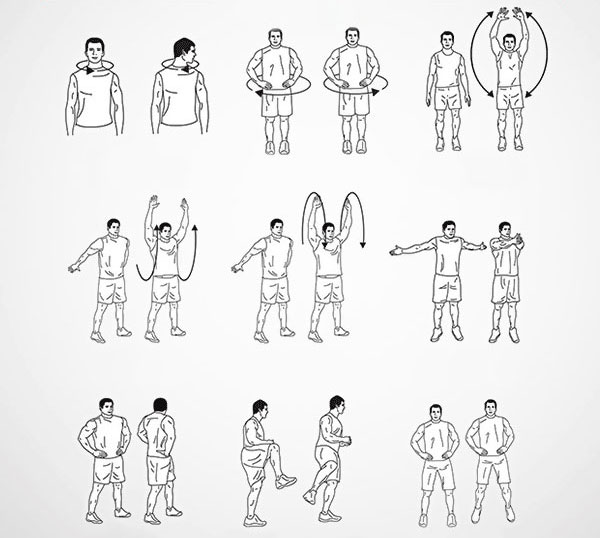 Карточка №2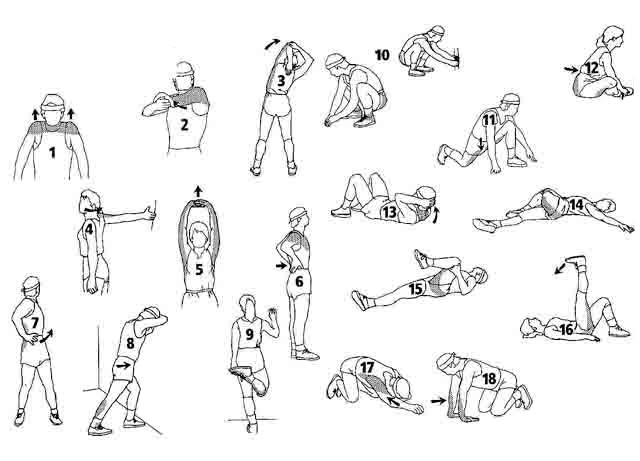 Карточка №3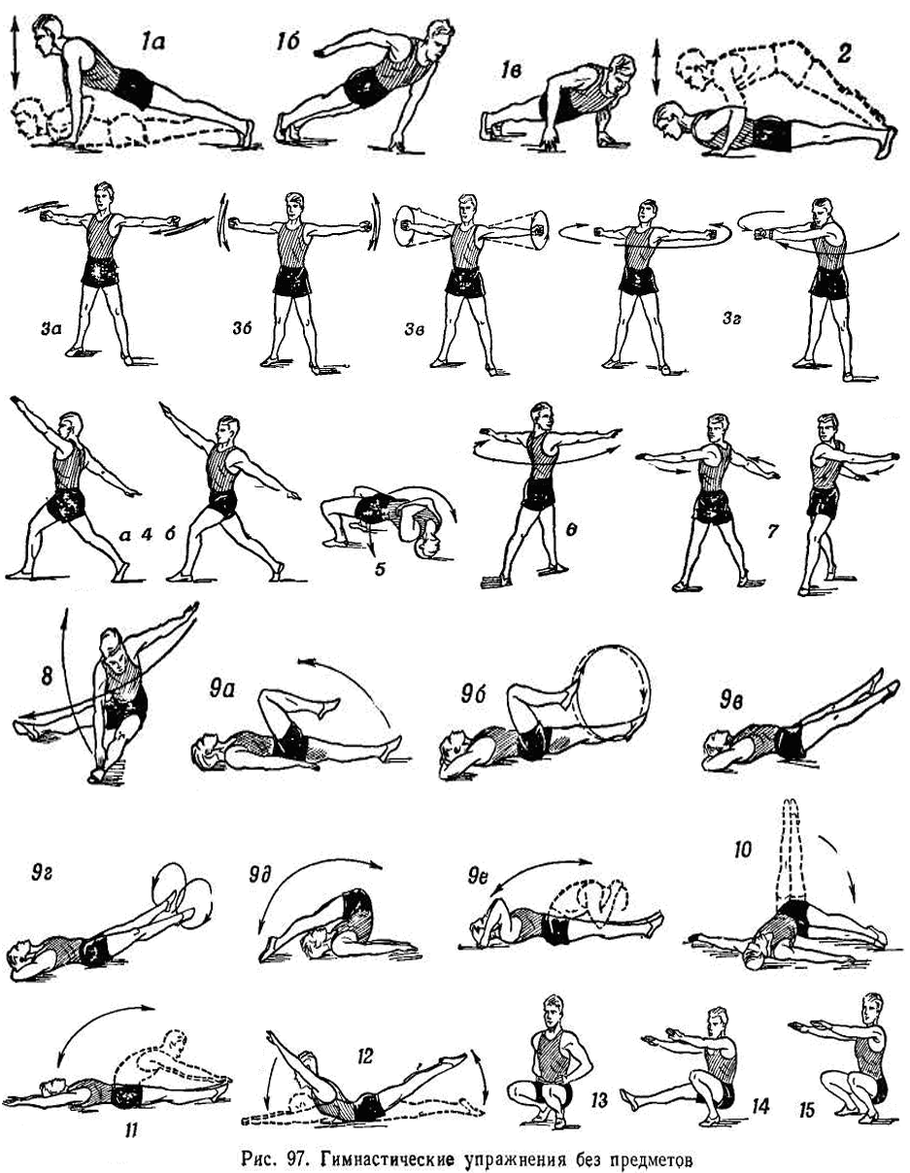 Карточка №4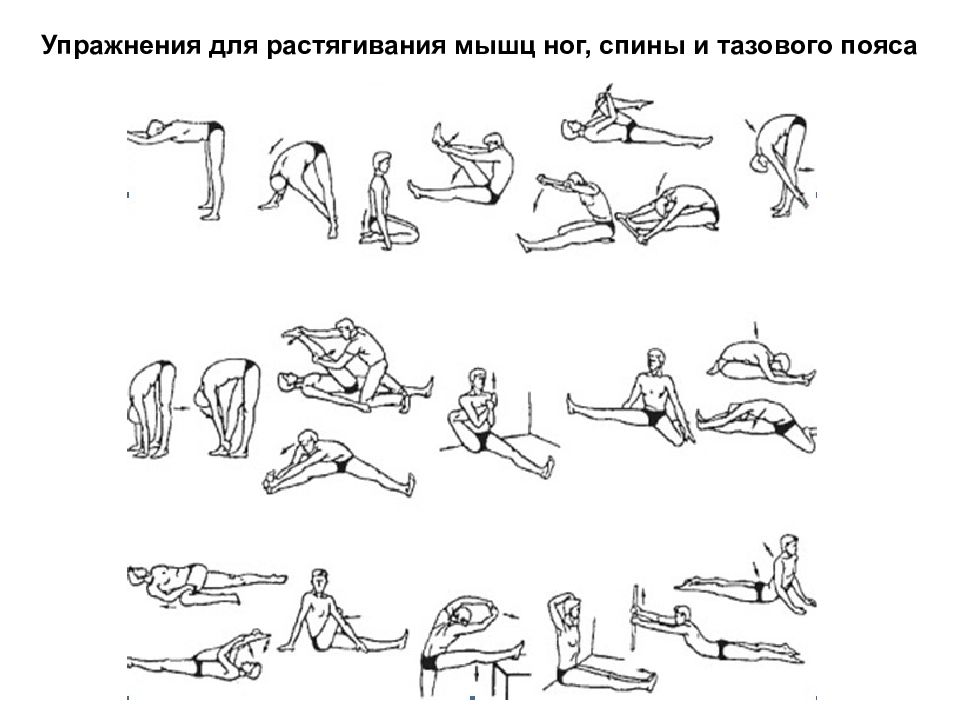 Карточка №5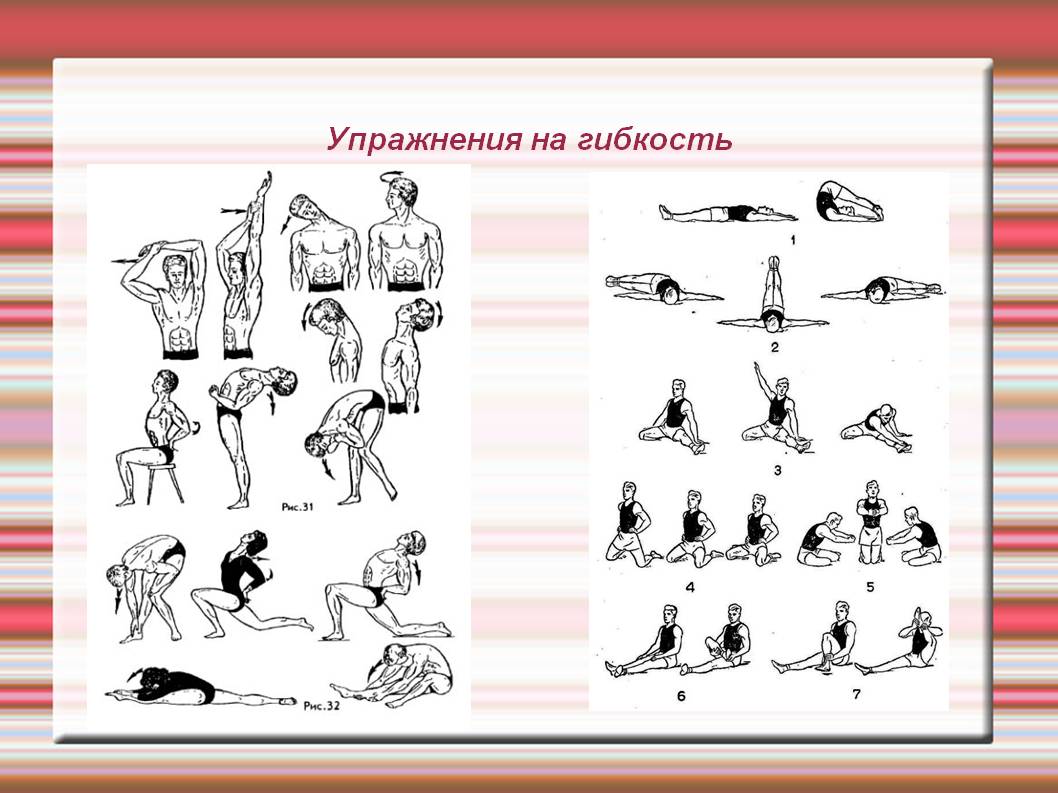 Дата согласно расписанияСОГ 1   2АСОГ 2       2Б  СОГ 3         3А13.04 Т.Б. приБ выполнении упражнений ОРУ (повторить)Разминка для суставов «карточка №1»Комплекс ОРУ со скакалкой.Карточка№5Развитие правильной осанки. yandex.ru/efir14.04- Растяжка для мышц «карточка №2»-Разучить упражнения с малым  мячом https://www.youtube.com/watch?v=2D_hrUa3Hxc&feature=youtu.be- Растяжка для мышц «карточка №2»-Разучить упражнения с малым  мячом https://www.youtube.com/watch?v=2D_hrUa3Hxc&feature=youtu.be15.04-Выполнить ОРУ без предметов «карточка №3» https://youtu.be/My7pfDQF7ao-Выполнить ОРУ без предметов «карточка№3» https://youtu.be/My7pfDQF7ao- Растяжка для мышц «карточка №2»10 упражнений с воздушными шарамиyoutube.com16.04-Т.Б. при выполнении упражнений ОРУ (повторить)Разминка для суставов «карточка №1»  https://youtu.be/My7pfDQF7aoВыполнить ОРУ без предметов «карточка №3»https://youtu.be/ZQxorPlBIDE Маугли17.04Т.Б. при выполнении упражнений ОРУ (повторить)Разминка для суставов «карточка №1»  https://youtu.be/My7pfDQF7ao18.04 -20.04 -- Растяжка для мышц «карточка №2»https://youtu.be/Y5zK9yyp5xc21.04Выполнить ОРУ без предметов «карточка №3»Развитие правильной осанки у детей 6—7 лет. youtube.comВыполнить ОРУ без предметов «карточка №3»Развитие правильной осанки у детей 6—7 лет. youtube.com22.04- Растяжка для мышц «карточка №2»-Разучить упражнения с малым  мячом https://www.youtube.com/watch?v=2D_hrUa3Hxc&feature=youtu.be- Растяжка для мышц «карточка №2»-Разучить упражнения с малым  мячом https://www.youtube.com/watch?v=2D_hrUa3Hxc&feature=youtu.beКомплекс ОРУ со скакалкой.Карточка№5Развитие правильной осанки. yandex.ru/efir23.04--Выполнить ОРУ без предметов «карточка №3» https://youtu.be/My7pfDQF7aoВыполнить ОРУ с мячом Карточка№4https://youtu.be/ZQxorPlBIDE Маугли24.04-Выполнить ОРУ без предметов «карточка №3» https://youtu.be/My7pfDQF7ao25.04-27.04-- Растяжка для мышц «карточка №2»10 упражнений с воздушными шарамиyoutube.com28.04Т.Б. при выполнении упражнений ОРУ (повторить)Разминка для суставов «карточка №1»  https://youtu.be/My7pfDQF7aoТ.Б. при выполнении упражнений ОРУ (повторить)Разминка для суставов «карточка №1»  https://youtu.be/My7pfDQF7ao29.04Выполнить ОРУ без предметов «карточка №3»Развитие правильной осанки у детей 6—7 лет. youtube.comВыполнить ОРУ без предметов «карточка №3»Развитие правильной осанки у детей 6—7 лет. youtube.comВыполнить ОРУ без предметов «карточка №1»Зарядка для начальной школыyoutube.com30.04-Выполнить ОРУ без предметов «карточка №3»Развитие правильной осанки у детей 6—7 лет.Комплекс ОРУ со скакалкой.Карточка№5Развитие правильной осанки. yandex.ru/efir